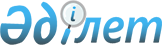 Об утверждении положения о государственном учреждении "Управление природных ресурсов и регулирования природопользования Акмолинской области"
					
			Утративший силу
			
			
		
					Постановление акимата Акмолинской области от 11 ноября 2014 года № А-10/535. Зарегистрировано Департаментом юстиции Акмолинской области 12 декабря 2014 года № 4509. Утратило силу постановлением акимата Акмолинской области от 17 мая 2016 года № А-6/219      Сноска. Утратило силу постановлением акимата Акмолинской области от 17.05.2016 № А-6/219 (вводится в действие со дня подписания).

      Примечание РЦПИ.

      В тексте документа сохранена пунктуация и орфография оригинала.

      В соответствии с Законом Республики Казахстан от 23 января 2001 года "О местном государственном управлении и самоуправлении в Республике Казахстан", акимат Акмолинской области ПОСТАНОВЛЯЕТ:

      1. Утвердить прилагаемое положение о государственном учреждении "Управление природных ресурсов и регулирования природопользования Акмолинской области" (далее – Положение).

      2. Государственному учреждению "Управление природных ресурсов и регулирования природопользования Акмолинской области" обеспечить государственную регистрацию Положения в органах юстиции в порядке и сроки, установленные действующим законодательством Республики Казахстан.

      3. Настоящее постановление акимата области вступает в силу со дня государственной регистрации в Департаменте юстиции Акмолинской области и вводится в действие со дня официального опубликования.

 Положение
о государственном учреждении "Управление природных ресурсов и регулирования
природопользования Акмолинской области"
1. Общие положения      1. Государственное учреждение "Управление природных ресурсов и регулирования природопользования Акмолинской области" является государственным органом Республики Казахстан, осуществляющим руководство в сферах государственного управления в области охраны, защиты, пользования лесным фондом, воспроизводства лесов и лесоразведения, в области использования и охраны поверхностных вод водного фонда, в области использования природных ресурсов, а также государственного регулирования в области охраны окружающей среды.

      2. Государственное учреждение "Управление природных ресурсов и регулирования природопользования Акмолинской области" имеет подведомственные организации, указанные в приложении к настоящему Положению.

      3. Государственное учреждение "Управление природных ресурсов и регулирования природопользования Акмолинской области" осуществляет свою деятельность в соответствии с Конституцией и законами Республики Казахстан, актами Президента и Правительства Республики Казахстан, иными нормативными правовыми актами, а также настоящим Положением.

      4. Государственное учреждение "Управление природных ресурсов и регулирования природопользования Акмолинской области" является юридическим лицом в организационно-правовой форме государственного учреждения, имеет печати и штампы со своим наименованием на государственном языке, бланки установленного образца, в соответствии с законодательством Республики Казахстан счета в органах казначейства.

      5. Государственное учреждение "Управление природных ресурсов и регулирования природопользования Акмолинской области" вступает в гражданско-правовые отношения от собственного имени.

      6. Государственное учреждение "Управление природных ресурсов и регулирования природопользования Акмолинской области" имеет право выступать стороной гражданско-правовых отношений от имени государства, если оно уполномочено на это в соответствии с законодательством.

      7. Государственное учреждение "Управление природных ресурсов и регулирования природопользования Акмолинской области" по вопросам своей компетенции в установленном законодательством порядке, принимает решения, оформляемые приказами руководителя государственного учреждения "Управление природных ресурсов и регулирования природопользования Акмолинской области".

      8. Структура и лимит штатной численности государственного учреждения "Управление природных ресурсов и регулирования природопользования Акмолинской области" утверждаются в соответствии с действующим законодательством.

      9. Местонахождение юридического лица: 020000, Республика Казахстан, Акмолинская область, город Кокшетау, улица Абая, 89.

      10. Полное наименование государственного органа - государственное учреждение "Управление природных ресурсов и регулирования природопользования Акмолинской области".

      11. Настоящее Положение является учредительным документом государственного учреждения "Управление природных ресурсов и регулирования природопользования Акмолинской области".

      12. Финансирование деятельности государственного учреждения "Управление природных ресурсов и регулирования природопользования Акмолинской области" осуществляется из местного бюджета.

      13. Государственному учреждению "Управление природных ресурсов и регулирования природопользования Акмолинской области" запрещается вступать в договорные отношения с субъектами предпринимательства на предмет выполнения обязанностей, являющихся функциями государственного учреждения "Управление природных ресурсов и регулирования природопользования Акмолинской области".

      Если государственному учреждению "Управление природных ресурсов и регулирования природопользования Акмолинской области" законодательными актами предоставлено право осуществлять приносящую доходы деятельность, то доходы, полученные от такой деятельности, направляются в доход государственного бюджета.

 2. Миссия, основные задачи, функции, права и обязанности государственного органа      14. Миссией государственного учреждения "Управление природных ресурсов и регулирования природопользования Акмолинской области" является обеспечение экологической стабильности, создание условий по восстановлению, охране, защите, воспроизводству ресурсного потенциала лесного фонда и улучшению качества окружающей среды Акмолинской области.

      15. Задачи:

      1) государственное управление с целью охраны, защиты, пользования лесным фондом, воспроизводства лесов и лесоразведения;

      2) государственное управление в области использования и охраны поверхностных вод водного фонда для сохранения и улучшения жизненных условий населения и окружающей среды;

      3) государственное управление в области использования природных ресурсов;

      4) государственное регулирование в области охраны окружающей среды путем регулирования качества окружающей среды и установления допустимого воздействия на нее, обеспечивающего экологическую безопасность, сохранение экологических систем и биологического разнообразия с целью обеспечения благоприятной окружающей среды для жизни и здоровья человека.

      16. Функции:

      1) организация и обеспечение охраны, защиты, воспроизводства лесов и лесоразведения, регулирование лесопользования на территории государственного лесного фонда, находящегося в функциональном ведении;

      2) разработка и реализация выполнения ежегодных планов мероприятий по профилактике лесных пожаров и борьбе с ними на территории государственного лесного фонда;

      3) разработка порядка привлечения физических и юридических лиц, а также противопожарной техники, транспортных и других средств организаций для тушения лесных пожаров, обеспечение привлекаемых к этой работе физических лиц средствами передвижения, пожаротушения, питанием и медицинской помощью;

      4) организация противопожарной пропаганды, регулярного освещения в средствах массовой информации вопросов о сбережении лесов, выполнении правил пожарной безопасности в лесах;

      5) координация работы по борьбе с лесными пожарами на территории области с созданием, в необходимых случаях, для этой цели специальных комиссий;

      6) организация на территории лесного фонда работы по борьбе с вредителями и болезнями леса и улучшению его санитарного состояния;

      7) внесение предложений для принятия решения о запрещении пребывания физических лиц на территории государственного лесного фонда, об ограничении права лесопользования при проведении авиахимических, авиабиологических и аэрозольных мероприятий по борьбе с вредителями и болезнями леса, а также в периоды высокой пожарной опасности в лесу;

      8) подготовка материалов по государственному учету лесного фонда, государственному лесному кадастру, государственному мониторингу лесов, находящихся в функциональном ведении государственного учреждения "Управление природных ресурсов и регулирования природопользования Акмолинской области", для представления их уполномоченному органу;

      9) организация и проведение тендеров по предоставлению лесных ресурсов в долгосрочное лесопользование на участках государственного лесного фонда, находящихся в функциональном ведении государственного учреждения "Управление природных ресурсов и регулирования природопользования Акмолинской области", с участием уполномоченного органа и областных представительных органов;

      10) организация и обеспечение охраны лесов от пожаров на территории государственного лесного фонда, находящегося в их функциональном ведении;

      11) приостановление, ограничение, прекращение право лесопользования на участках государственного лесного фонда, а также работы, представляющие опасность для состояния и воспроизводства лесов, в соответствии с законодательством Республики Казахстан в лесах, находящихся в их функциональном ведении;

      12) предоставление лесопользователям участки под объекты строительства на землях государственного лесного фонда, находящихся в их ведении, где лесные ресурсы предоставлены в долгосрочное лесопользование для оздоровительных, рекреационных, историко-культурных, туристских и спортивных целей; нужд охотничьего хозяйства; побочного лесного пользования, и выдают разрешения на использование этих участков под строительство таких объектов;

      13) осуществление государственной регистрации договора долгосрочного лесопользования на участках государственного лесного фонда;

      14) организация и обеспечение охраны лесов от пожаров на территории государственного лесного фонда, находящегося в функциональном ведении;

      15) согласование планов природоохранных мероприятий в пределах своей компетенции;

      16) ведение учета водохозяйственных сооружений, находящихся в государственной собственности;

      17) внесение предложений по установлению водоохранных зон и полос по согласованию с бассейновыми водохозяйственными управлениями;

      18) принятие участия в работе бассейновых советов и в бассейновом соглашении, внесение на рассмотрение бассейновых советов проектов предложений по рациональному использованию и охране водных объектов, изучение рекомендаций бассейновых советов, принятие мер по их реализации;

      19) осуществление информирования населения о состоянии водных объектов, находящихся на территории области;

      20) организация и проведение государственных закупок в соответствии с законодательством Республики Казахстан;

      21) согласование размещения и ввода в эксплуатацию предприятий и других сооружений, влияющих на состояние вод, а также условий производства строительных, дноуглубительных и других работ на водных объектах, водоохранных зонах и полосах;

      22) разработка ставок платы за пользование водными ресурсами поверхностных источников;

      23) разработка и внесение в акимат области для последующего предоставления на утверждение местному представительному органу правил общего водопользования с учетом региональных особенностей;

      24) проведение государственной экологической экспертизы объектов II, III и IV категорий, выдача разрешений природопользователям на эмиссии в окружающую среду для объектов II, III и IV категорий;

      25) участие в общественных слушаниях при проведении государственной экологической экспертизы;

      26) оказание государственных услуг;

      27) осуществление координации и контроля за деятельностью подведомственных организаций в области охраны, воспроизводства и использования животного мира;

      28) реализация государственной политики в области охраны, воспроизводства и использования животного мира;

      29) проведение конкурсов по закреплению охотничьих угодий за пользователями животным миром для нужд охотничьего хозяйства;

      30) проведение конкурсов по закреплению рыбохозяйственных водоемов местного, международного и республиканского значения расположенных на территории области;

      31) организация деятельности по интродукции, реинтродукции и гибридизации, а также по искусственному разведению редких и находящихся под угрозой исчезновения видов животных;

      32) организация и обеспечение охраны животного мира в резервном фонде охотничьих угодий;

      33) организация и обеспечение охраны в резервном фонде рыбохозяйственных водоемов и (или) участков;

      34) на основании научных рекомендаций ведение паспортизации рыбохозяйственных водоемов и (или) участков;

      35) устанавливание зон рекреационного рыболовства;

      36) устанавливание границ рыбохозяйственных участков, открытие и закрытие тоней (тоневые участки);

      37) выдача разрешения на пользование животным миром, за исключением научно-исследовательского лова на рыбохозяйственных водоемах, расположенных на территории двух и более областей, а также редких и находящихся под угрозой исчезновений видов животных.

      17. Права и обязанности:

      1) вносить предложения:

      по установлению режима хозяйственного использования лесов, водных поверхностных источников;

      по ставкам платы платежей за пользование водными ресурсами поверхностных источников;

      по ставкам платы за лесные пользования на участках государственного лесного фонда (за исключением ставок за древесину, отпускаемую на корню);

      по ставкам платы за эмиссию в окружающую среду;

      2) запрашивать и получать в установленном порядке информацию, относящуюся к сфере действия управления от организаций, учреждений и предприятий, независимо от их форм собственности;

      3) осуществлять иные полномочия, предусмотренные законодательством Республики Казахстан.

 3. Организация деятельности государственного органа      18. Руководство государственным учреждением "Управление природных ресурсов и регулирования природопользования Акмолинской области" осуществляется руководителем, который несет персональную ответственность за выполнение возложенных на государственное учреждение "Управление природных ресурсов и регулирования природопользования Акмолинской области" задач и осуществление им своих функций.

      19. Руководитель государственного учреждения "Управление природных ресурсов и регулирования природопользования Акмолинской области" назначается на должность и освобождается от должности распоряжением акима Акмолинской области.

      20. Руководитель государственного учреждения "Управление природных ресурсов и регулирования природопользования Акмолинской области" имеет заместителей, назначаемых на должность и освобождаемых от должности в соответствии с законодательством Республики Казахстан.

      Руководитель определяет полномочия своих заместителей в соответствии с действующим законодательством.

      21. Полномочия руководителя:

      1) определяет обязанности и полномочия руководителей структурных подразделений и специалистов государственного учреждения "Управление природных ресурсов и регулирования природопользования Акмолинской области" в соответствии с законодательством Республики Казахстан;

      2) в соответствии с законодательством Республики Казахстан назначает на должности и освобождает от должностей работников государственного учреждения "Управление природных ресурсов и регулирования природопользования Акмолинской области";

      3) в соответствии с законодательством Республики Казахстан назначает на должности и освобождает от должностей директоров подведомственных учреждений и предприятий государственного учреждения "Управление природных ресурсов и регулирования природопользования Акмолинской области";

      4) в установленном действующим законодательством Республики Казахстан порядке решает вопросы поощрения, оказания материальной помощи, наложения дисциплинарных взысканий на сотрудников государственного учреждения "Управление природных ресурсов и регулирования природопользования Акмолинской области", а также директоров подведомственных организаций и предприятий государственного учреждения "Управление природных ресурсов и регулирования природопользования Акмолинской области";

      5) утверждает должностные инструкции работников государственного учреждения "Управление природных ресурсов и регулирования природопользования Акмолинской области",а также директоров подведомственных организаций и предприятий государственного учреждения "Управление природных ресурсов и регулирования природопользования Акмолинской области";

      6) представляет государственное учреждение "Управление природных ресурсов и регулирования природопользования Акмолинской области" в государственных органах и иных организациях в соответствии с действующим законодательством Республики Казахстан;

      7) принимает меры по противодействию коррупции и несет за это персональную ответственность;

      8) организует и руководит работой коллегии государственного учреждения "Управление природных ресурсов и регулирования природопользования Акмолинской области";

      9) осуществляет иные полномочия в соответствии с законодательством Республики Казахстан.

      Исполнение полномочий руководителя государственного учреждения "Управление природных ресурсов и регулирования природопользования Акмолинской области" в период его отсутствия осуществляется лицом, его замещающим в соответствии с действующим законодательством.

 4. Имущество государственного органа.      22. Государственное учреждение "Управление природных ресурсов и регулирования природопользования Акмолинской области" может иметь на праве оперативного управления обособленное имущество в случаях, предусмотренных законодательством.

      Имущество государственного учреждения "Управление природных ресурсов и регулирования природопользования Акмолинской области" формируется за счет имущества, переданного ему собственником, а также имущества (включая денежные доходы), приобретенного в результате собственной деятельности и иных источников, не запрещенных законодательством Республики Казахстан.

      23. Имущество, закрепленное за государственным учреждением "Управление природных ресурсов и регулирования природопользования Акмолинской области", относится к областному коммунальному имуществу.

      24. Государственное учреждение "Управление природных ресурсов и регулирования природопользования Акмолинской области" не вправе самостоятельно отчуждать или иным способом распоряжаться закрепленным за ним имуществом и имуществом, приобретенным за счет средств, выданных ему по плану финансирования, если иное не установлено законодательством.

 5. Реорганизации и упразднение государственного органа.      25. Реорганизация и упразднение государственного учреждения "Управление природных ресурсов и регулирования природопользования Акмолинской области" осуществляются в соответствии с законодательством Республики Казахстан.

 Перечень государственных организаций, находящихся в ведении государственного
учреждения "Управление природных ресурсов и регулирования природопользования
Акмолинской области"      1. Коммунальное государственное учреждение "Учреждение лесного хозяйства "Акколь" Управления природных ресурсов и регулирования природопользования Акмолинской области";

      2. Коммунальное государственное учреждение "Учреждение лесного хозяйства "Барап" Управления природных ресурсов и регулирования природопользования Акмолинской области";

      3. Коммунальное государственное учреждение "Больше-Тюктинское учреждение лесного хозяйства Управления природных ресурсов и регулирования природопользования Акмолинской области";

      4. Коммунальное государственное учреждение "Учреждение лесного хозяйства "Букпа" Управления природных ресурсов и регулирования природопользования Акмолинской области";

      5. Коммунальное государственное учреждение "Ерейментауское учреждение лесного хозяйства Управления природных ресурсов и регулирования природопользования Акмолинской области";

      6. Коммунальное государственное учреждение "Кенесское учреждение лесного хозяйства Управления природных ресурсов и регулирования природопользования Акмолинской области";

      7. Коммунальное государственное учреждение "Красноборское учреждение лесного хозяйства Управления природных ресурсов и регулирования природопользования Акмолинской области";

      8. Коммунальное государственное учреждение "Мало-Тюктинское учреждение лесного хозяйства Управления природных ресурсов и регулирования природопользования Акмолинской области";

      9. Коммунальное государственное учреждение "Отрадненское учреждение лесного хозяйства Управления природных ресурсов и регулирования природопользования Акмолинской области";

      10. Коммунальное государственное учреждение "Урумкайское учреждение лесного хозяйства Управления природных ресурсов и регулирования природопользования Акмолинской области";

      11. Коммунальное государственное учреждение "Куйбышевское учреждение лесного хозяйства Управления природных ресурсов и регулирования природопользования Акмолинской области";

      12. Коммунальное государственное учреждение "Маралдинское учреждение лесного хозяйства Управления природных ресурсов и регулирования природопользования Акмолинской области";

      13. Коммунальное государственное учреждение "Степногорское учреждение лесного хозяйства Управления природных ресурсов и регулирования природопользования Акмолинской области";

      14. Государственное коммунальное казенное предприятие "Зерендинское рыбохозяйственное предприятие" при управлении природных ресурсов и регулирования природопользования Акмолинской области".


					© 2012. РГП на ПХВ «Институт законодательства и правовой информации Республики Казахстан» Министерства юстиции Республики Казахстан
				
      Аким области

С.Кулагин
Утверждено постановлением
акимата Акмолинской области
от 11 ноября 2014 года
№ А-10/535Приложение к Положению
о государственном учреждении
"Управление природных ресурсов
и регулирования
природопользования
Акмолинской области"